Institut für Ausbildung, WienMayerweckstraße 1A-1210 WienT  +43 (0) 1 29 108 - 205M  ingrid.nimmerrichter@kphvie.ac.atAnmeldung für die Teilnahme von SonderschullehrerInnen am Hochschullehrgang „Sprachheilpädagogik“Ich melde mich für den im Studienjahr 2016/17 stattfindenden Hochschullehrgang „Sprachheilpädagogik“ an.ZusatzqualifikationenSchwerpunkteDatum									Unterschrift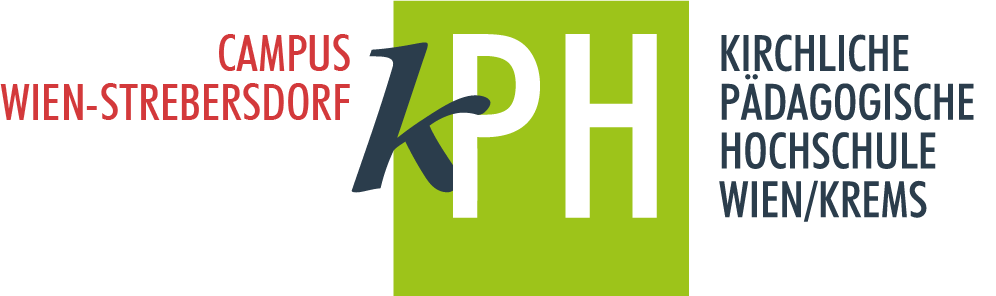 Zuname, VornameAmtstitelPersonalnummerGeburtsnameSozialversicherungsnummerMatrikelnummerSchuladresseTelefonnummerBeginn des SchuldienstesWohnadresseTelefonnummerE-Mail-Adresse